Committee on WIPO Standards (CWS)Ninth SessionGeneva, November 1 to 5, 2021SUMMARY BY THE CHAIRINTRODUCTIONAgenda Item 1:  Opening of the session	The ninth session was opened by the Assistant Director General, Infrastructure and Platforms Sector of WIPO, Mr. Ken-ichiro Natsume, who welcomed the participants.Agenda Item 2:  Election of the Chair and two Vice-Chairs	The CWS unanimously elected Ms. Åsa Viken (Sweden) as Chair and Mr. Siyoung Park (Republic of Korea) as Vice-Chair.DISCUSSION OF AGENDA ITEMSAgenda Item 3:  Adoption of the agenda	The CWS unanimously adopted the agenda as proposed in document CWS/9/1 PROV.3.Agenda Item 4 (a):  Report by the ICT Strategy for Standards Task Force (Task No. 58)	Discussions were based on a presentation by the ICT Strategy for Standards Task Force Leader.	The CWS noted the results of the work and the work plan of the ICT Strategy for Standards Task Force, which were reported by the International Bureau as the Task Force Leader.Agenda Item 4 (b):  Publication of the survey results on the priority of 40 Recommendations on ICT Strategies	Discussions were based on document CWS/9/2.	The CWS noted the content of the document, in particular the responses to the survey as presented in document CWS/9/2.	The CWS requested the ICT Strategy Task Force to take into account the results of the survey when it prepares its strategic roadmap and work plan for 2022. Agenda Item 5 (a):  Report by the XML4IP Task Force (Task No.41, Task No. 47 and Task No.64)	Discussions were based on document CWS/9/3.	The CWS noted the content of the document, in particular the release of ST.96 versions 5.0.  Agenda Item 5 (b):  Proposals for improvement of copyright orphan work metadata in WIPO Standard ST.96	Discussions were based on document CWS/9/4.	The CWS noted the content of the document, in particular the draft paper for copyright orphan work metadata.  One delegation suggested refinements to the definition of orphan works in paragraph 4.  In response to a comment by another delegation, the Secretariat confirmed that the Task Force will reach out to more copyright offices and copyright industry groups for assistance with this work.	The CWS invited members to comment on the draft paper for copyright orphan work metadata, as presented in the Annex to document CWS/9/4.Agenda Item 6 (a):  Report by the 3D Task Force (Task No. 61)	Discussions were based on document CWS/9/5.	The CWS noted the content of the document, in particular the work plan of the 3D Task Force.Agenda Item 6 (b):  Proposal for a new standard on 3D digital objects	Discussions were based on document CWS/9/6.	The CWS noted the content of the document, in particular the proposed new standard on digital three-dimensional (3D) models and 3D images.	One delegation suggested a number of clarifying edits to the text.  The Task Force Leader presented an updated draft incorporating the suggestions.  After discussions among interested attendees, a draft with further modifications was proposed for adoption by the CWS.	The CWS adopted new WIPO Standard ST.91 with the name “Recommendations on digital three-dimensional (3D) models and 3D images” with modifications agreed during the session, as presented in document CWS/9/Item 6(b) Rev. which is published in the meeting page.	The CWS approved the revision of Task No. 61, which now reads: “Ensure the necessary revisions and updates of WIPO Standard ST.91, including methods of search for 3D models and 3D images.”	One delegation suggested adding an Annex to the proposed Standard on criteria for selecting file formats.  The CWS referred this matter back to the task force for consideration and possible presentation at the next session of the CWS.Agenda Item 7 (a):  Report by the Blockchain Task Force (Task No. 59)	Discussions were based on document CWS/9/7.	The CWS noted the content of the document, in particular the progress on a draft blockchain standard and the draft work plan.Agenda Item 7 (b):  Report on the Blockchain Whitepaper for IP ecosystem	Discussions were based on document CWS/9/8.	The CWS noted the content of the document, in particular the draft WIPO Blockchain Whitepaper to be published in November 2021.	The CWS invited IPOs to consider the information in the whitepaper when developing their blockchain strategies and practices.Agenda Item 8 (a):  Report by the Legal Status Task Force (Task No. 47)	Discussions were based on a presentation by the Legal Status Task Force leader.	The CWS noted the content of the document, in particular the progress of the Task Force on Task No. 47.	The CWS requested the Legal Status Task Force to prepare an update to the description of Task No. 47 for consideration at the next session of the CWS, taking into account discussions on whether or not the work on the potential merger of WIPO Standards ST.27, ST.61 and ST.87 should continue.Agenda Item 8 (b):  Proposal for the revision of WIPO Standard ST.27	Discussions were based on document CWS/9/9.	The CWS noted the content of the document, in particular the proposals to revise Standard ST.27.	The CWS approved the proposed revisions to standard ST. 27 for “event indicators” and “procedure indicators”, as described in document CWS/9/9. 	The CWS approved the work plan proposed by the Legal Status Task Force.  The CWS requested the Legal Status Task Force to study how to adapt ‘event indicators’ and ‘procedure indicators’ for ST.61 and ST.87, with the goal of presenting a proposal for consideration at the tenth session of the CWS.Agenda Item 8 (c):  Report on the implementation plans of WIPO Standard ST.61	Discussions were based on document CWS/9/10 Rev.	The CWS noted the content of the document, in particular the mapping tables submitted by IPOs in response to circular C.CWS.152.	The CWS approved publication of the WIPO Standard ST.61 mapping tables from IPOs, which are reproduced in the Annex to document CWS/9/10 Rev.  The mapping tables will be published in Part 7.13 of the WIPO Handbook on Industrial Property Information and Documentation.Agenda Item 9 (a):  Report by the Sequence Listings Task Force (Task No. 44)	Discussions were based on document CWS/9/11.	The CWS noted the content of the document, in particular the work plan of the Sequence Listings Task Force.	The CWS encouraged IPOs to continue to test the WIPO Sequence Suite, as described in paragraph 16 of document CWS/9/11.Agenda Item 9 (b):  Proposal for the revision of WIPO Standard ST.26	Discussions were based on document CWS/9/12 Rev.	The CWS noted the content of the document, in particular the proposed revisions to ST.26.	The CWS approved the proposed revisions to WIPO Standard ST. 26 as reproduced in the Annexes to document CWS/9/12.Agenda Item 9 (c):  WIPO Training webinar series and WIPO Sequence Suite development	Discussions were based on a presentation by the International Bureau.	The CWS noted the content of the presentation, in particular the webinars on WIPO Standard ST.26 and WIPO Sequence suite.Agenda Item 10 (a):  Report by the Authority File Task Force (Task No. 51)	Discussions were based on document CWS/9/13.	The CWS noted the content of the document, in particular the 2021 updates to data sets on the authority file portal.  IPOs who have not yet provided data for the authority file portal were invited to do so.	The CWS approved discontinuation of Task No. 51 as complete and disbandment of the Authority File Task Force as having fulfilled its mandate.	The CWS approved making future revisions to ST.37 under Task No. 33 when needed.Agenda Item 10 (b):  Publication updates of the Authority File Web Portal	Discussions were based on a presentation by the International Bureau.	The CWS noted the content of the presentation, in particular the inclusion of data from 24 IP Offices in the WIPO Authority File portal.Agenda Item 10 (c):  Proposal for the revision of WIPO Standard ST.37	Discussions were based on document CWS/9/14 Rev. and the alternative proposal of CWS/9/Item 10(c) published on the meeting page. 	The CWS noted the content of the document, in particular the proposed revision to ST.37.	The CWS approved the proposed revisions to WIPO Standard ST.37, as presented in document CWS/9/Item 10(c) published on the meeting page .Agenda Item 11 (a):  Report by the Design Representation Task Force (Task No. 57)	Discussions were based on a presentation by the Design Representation Task Force.	The CWS noted the content of the presentation, in particular the progress made by the Task Force.Agenda Item 11 (b):  Proposal for the revision of WIPO Standard ST.88	Discussions were based on document CWS/9/15.	The CWS noted the content of the document, in particular the proposed revision to ST.88.	The CWS approved the revision of ST.88 on treatment of SVG image format, as described in paragraph 5 of document CWS/9/15.Agenda Item 12:  Publication of the survey results on public access to patent information (PAPI), Part 2	Discussions were based on document CWS/9/16.	The CWS noted the content of the presentation, in particular the results of part 2 of the PAPI survey.	The CWS approved publication of the survey results and analysis in Part 7 of the WIPO Handbook, as described in document CWS/9/16.	The CWS approved the revision of Task No. 52, which now reads: “Prepare recommendations for systems for providing access to publicly available patent information of intellectual property offices.”Agenda Item 13 (a):  Report by the Digital Transformation Task Force (Task No. 62)	Discussions were based on a presentation by the Digital Transformation Task Force.	The CWS noted the content of the presentation, in particular the progress made by the task force.Agenda Item 13 (b):  Proposal for survey on Office practices for Digital Transformation	Discussions were based on document CWS/9/17.	The CWS noted the content of the document, in particular the proposed survey to collect information from IPOs to assist the task force with its work.	One delegation suggested skipping certain questions when an IP Office’s answer to a previous question indicates the subsequent question is irrelevant.  The International Bureau noted that this can be implemented as editorial changes in the online survey tool, as the text based questionnaire approved by CWS requires slight transformation for the online tool.  	The CWS approved the questionnaire shown in the Annex of document CWS/9/17, noting the editorial changes will be reflected when the approved questionnaire is implemented in the survey online tool.	The CWS requested the Secretariat to conduct the survey and publish the responses on the WIPO website when the survey is completed.  The CWS also requested the Task Force to present an analysis of the survey results for approval at the tenth session of the CWS.Agenda Item 14 (a):  Report on 2020 ATRs	Discussions were based on a presentation by the International Bureau.	The CWS noted the content of the presentation, in particular the responses by IPOs to circulars C.CWS.147-149 requesting submission of ATR information for 2020.Agenda Item 14 (b):  Proposal for improvement of ATRs	Discussions were based on document CWS/9/18.	The CWS noted the content of the document, in particular the data on declining submissions and usage of ATR information.  Two proposals were presented for consideration: (1) discontinuing ATRs or (2) simplifying the ATR process to collect links to information on IPO websites instead of collecting text.  	Considering different preferences expressed by delegations, the CWS agreed to use the simplified ATR process for three years and then consider again whether or not to discontinue ATR collection.	The CWS agreed to continue Task No. 24 until further decision.Agenda Item 15:  Update of the WIPO Handbook on Industrial Property Information and Documentation	Discussions were based on document CWS/9/19.	The CWS noted the content of the document, in particular the proposal to change certain instances of “industrial property” to “intellectual property”.	The CWS approved changing certain instances of “industrial property” to “intellectual property” in the WIPO Handbook title and text, as described in paragraph 4 of document CWS/9/19.  The CWS requested the Secretariat to update the WIPO Handbook accordingly.Agenda Item 16 (a):  Report by the Part 7 Task Force (Task No. 50)	Discussions were based on document CWS/9/20.	The CWS noted the content of the document, in particular the proposed updates to the work plan and proposed change to the survey publication procedure.	The CWS approved the revised work plan for updates to Part 7 of the WIPO Handbook in paragraphs 5 to 10 of document CWS/9/20.	The CWS requested the Task Force to update Part 7.9 on citation practices. 	The CWS approved the change to publication procedure for all CWS surveys in paragraph 12 of document CWS/9/20.  With this change, survey responses will normally be published when the survey is completed without approval by CWS.  At the next session of the CWS, the Secretariat will inform the CWS of the survey results and present analysis for consideration and approval by the CWS.Agenda Item 16 (b):  Report by the API Task Force (Task No. 56)	Discussions were based on a presentation by the API Task Force.	The CWS noted the content of the presentation.Agenda Item 16 (c):  Report by the Name Standardization Task Force (Task No. 55)	Discussions were based on a presentation by the Name Standardization Task Force.	The CWS noted the content of the presentation, in particular the task force’s plan to continue gathering data cleaning practices from task force members in 2022 and prepare recommendations for the next session of the CWS.  Agenda Item 16 (d):  Report by the Trademark Standardization Task Force (Task No.60)	Discussions were based on a presentation by the Trademark Standardization Task Force.	The CWS noted the content of the presentation, in particular that further work is pending the outcome of discussions in the Madrid Working Group.Agenda Item 17:  Information on the entry into national (regional) phase of published PCT international applications	Discussions were based on document CWS/9/21.	The CWS noted the content of the document, in particular the proposal to discontinue Task No. 23.	The CWS approved the proposal for the discontinuation of Task No. 23, as indicated in paragraph 4 of document CWS/9/21.  This item will not appear on the agenda at future CWS meetings.Agenda Item 18:  Report by the International Bureau on the provision of technical advice and assistance for capacity building to industrial property offices in connection with the mandate of the CWS	Discussions were based on document CWS/9/22.	The CWS noted the content of the document, in particular the 2020 activities of the International Bureau, related to providing technical advice and assistance for capacity building to IPOs, regarding dissemination of IP standards information. Agenda Item 19:  Exchange of information on digitalization activities	Discussions were based on presentations by Delegations of Australia, Canada, the Russian Federation and the United States of America, and the Representative of the European Patent Office.	The CWS noted the content of the presentations.Agenda Item 20:  Consideration of the Work Program and Tasks List of the CWS	Discussions were based on document CWS/9/23.	The CWS noted the content of the document, in particular the task list presented in the Annex to document CWS/9/23.	The CWS approved the Secretariat to incorporate the agreements reached at this session in the CWS Work Program and CWS Work Program Overview, and to publish them on the WIPO website.[End of document]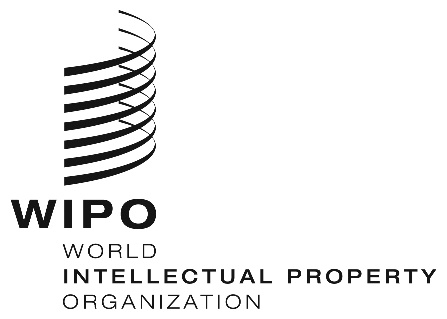 ECWS/9/24CWS/9/24CWS/9/24  ORIGINAL:  ENGLISH    ORIGINAL:  ENGLISH    ORIGINAL:  ENGLISH  DATE:  November 5, 2021  DATE:  November 5, 2021  DATE:  November 5, 2021  